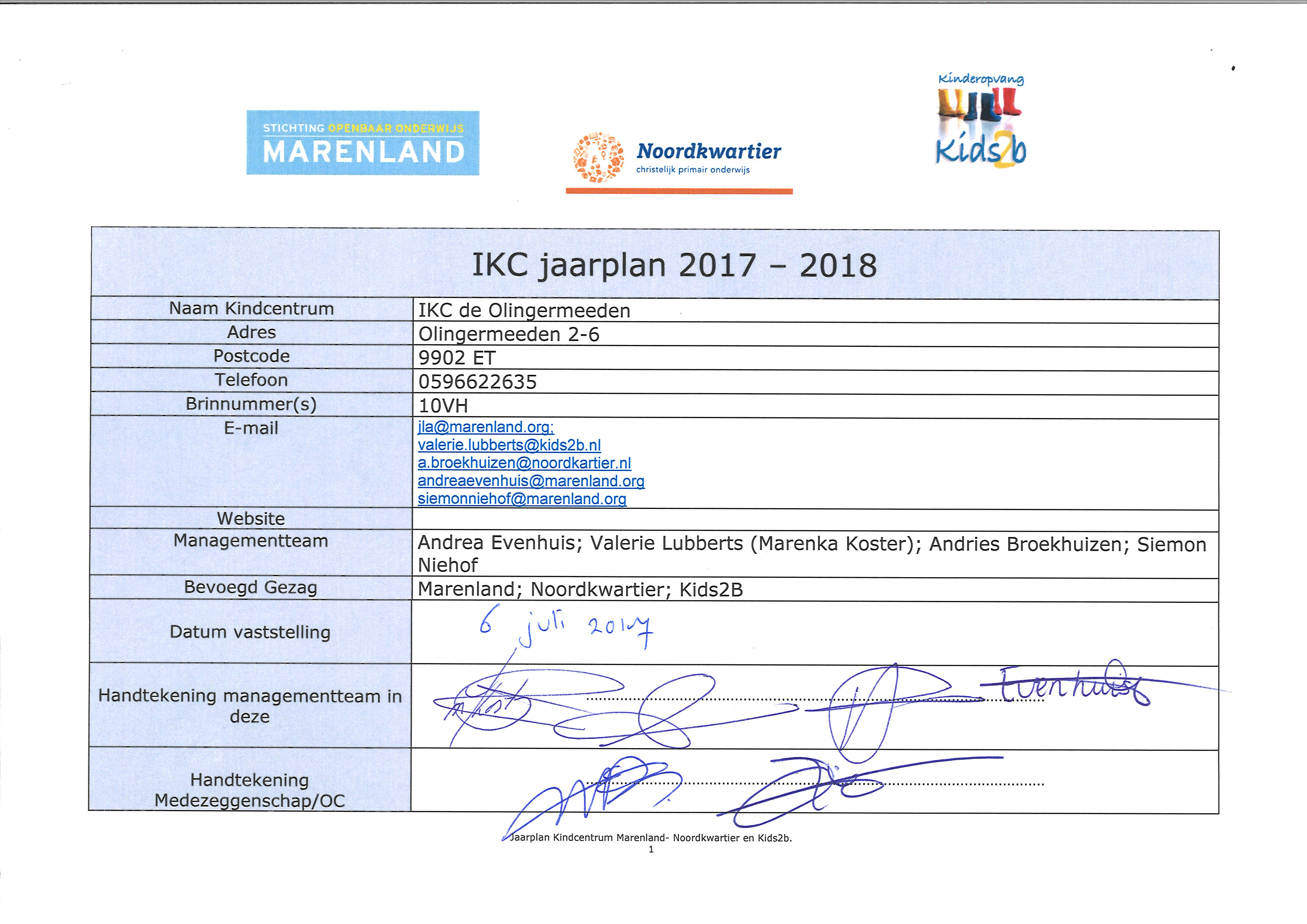 Het MT van de Olingertil heeft bij het vaststellen van dit document een ongelijk standpunt over de te vormen managementstructuur. Het onderwijs wil zo snel mogelijk inzetten om tot een éénhoofdige leiding te komen, terwijl de opvang eerst een besluit van de besturen wil zien om tot een éénhoofdige leiding over te gaan. Aanleiding.Dit is het eerste jaarplan voor IKC de Olingertil. Het MT wil in dit plan de gezamenlijkheid aangeven die zij voelt met betrekking tot ontwikkeling van het IKC de Olingertil tot een volwaardig Integraal Kind Centrum, waar gebruikers, werknemers, bestuurders, gasten en andere betrokkenen zich altijd inzetten een zo hoog mogelijke kwaliteit te beiden aan de kinderen die IKC de Olingertil bezoeken. Visie en ambitie.Integraal Kind Centrum De Olingertil is een plek voor alles wat we belangrijk vinden voor de optimale ontwikkeling van kinderen van  van 2 tot 12 jaar. We bieden een geïntegreerd aanbod van leren, spelen en ontdekken. Kinderen bij ons moeten opgroeien tot zelfstandige volwassenen die weten dat ze er toe doen. Wij bieden hun een omgeving waar de waarden harmonie, ruimte en nieuwsgierigheid centraal staan.Harmonie 	Betekent respect, verdraagzaamheid en het waarderen van de verschillen. In harmonie zit ook plezier en muziek. Harmonie geeft ruimte voor elkaars verschillen.Ruimte 	Betekent ruimte om te ontwikkelen, ruimte om te groeien en heeft ook een letterlijkebetekenis met de ruimte die in Noord Groningen zo mooi herkenbaar is in het landschap.Nieuwsgierigheid 	Staat voor een houding die niet uitgaat van vanzelfsprekendheid maar vanuit verwondering. Ontwikkeling begint met nieuwsgierigheid, het avontuur tegemoet gaan. Uitgedaagd worden om verder te kijken.Wij stemmen ons aanbod van leren, spelen en ontdekken specifiek af op het kind, waarbij de brede (ook sociale) ontwikkeling van het kind centraal staat. Daarbij vinden we het belangrijk  dat kinderen mogen en kunnen ontdekken wie ze zijn.De Olingertil is een plek waar kinderen en personeel zich veilig voelen. Er heerst een sfeer van samen leren en samen werken. Kinderen weten dat hun mening er toe doet. Ze moeten zich vrij leren uiten, zodat zij hun cognitieve en sociaal-emotionele vaardigheden zo goed mogelijk kunnen ontwikkelen. We houden rekening met het feit dat ieder kind uniek is, zodat elk kind zijn individuele mogelijkheden zo goed mogelijk kan ontplooien. Wij streven ernaar de ontwikkeling van leerlingen zodanig te begeleiden dat zij personen worden, die volwaardig kunnen deelnemen aan de maatschappij waarvan zij deel uitmaken. 	Doelstelling komend jaarIntegraal Kind Centrum ‘de Olingertil’ te Appingedam wordt gevormd door obs Jan Ligthart, cbs de Citer en Kids2b. De partners willen in het gebouw komen tot een integraal geheel. De drie partijen werden in 2014 gehuisvest onder één dak. Sindsdien werken ze samen om te komen tot een integraal kind centrum. De samenwerkingsbereidheid tussen de partijen is groot. Er heeft zich inmiddels één team van medewerkers gevormd dat dezelfde omgangsregels hanteert en zich verantwoordelijk voelt voor ‘elkaars’  kinderen. IKC de Olingertil biedt kinderen, met de inzet van diverse externe partijen een breed aanbod van naschoolse activiteiten. Een pedagogisch medewerker vangt de kinderen na schooltijd op totdat de naschoolse activiteit begint. Het IKC zit in een goed geoutilleerd gebouw; er zijn onder andere gymzalen, ateliers, een bibliotheek, individuele werkplekken voor kinderen en mooie buitenspeelplekken te vinden. Alle ruimten worden efficiënt benut. De Olingertil wordt aangestuurd vanuit een management team, bestaande uit de leidinggevenden van de participerende organisaties. Een lid is voorzitter van het managementteam. Doel van het managementteam is om de komende jaren leer- en ontwikkellijnen nog beter op elkaar af te stemmen, meer eenheid te brengen in de pedagogische visie en elkaars kwaliteiten meer gaan benutten. Daarnaast wil het MT zo snel mogelijk naar een structuur waar gewerkt wordt vanuit een éénhoofdige leiding. Deze structuur leidt ertoe dat er voor het IKC een duidelijk aanspreekpunt is en ook dat er een bewaker is van de ontwikkelingen die het IKC wil realiseren.ContextKindcentrum De meerwaarde van de acties op de ontwikkeling van kinderen.Door intensieve samenwerking wordt het kind vanuit verschillende situaties (onderwijs, opvang, spelen, leren, vrije tijd, verplichte tijd)  en vanuit een verschillende focus begeleid in de ontwikkeling naar adolescentie. Omdat de begeleiders vanuit dezelfde organisatie werken is de kans op eenduidigheid groot. Kennis omtrent het kind is groot en divers. School en opvang.Er zijn wel verschillen tussen de beide scholen en de opvang. Beide scholen zijn verschillend van denominatie en van grootte waardoor er een andere overlegstructuur is, daarnaast is de regelgeving van de opvang verschillend van de regelgeving van de scholen. Scholen hebben bijvoorbeeld geen ouder - kindcontracten. De informatieoverdracht en de begeleiding zijn op hetzelfde doel gericht. Namelijk het benutten van elkaars kwaliteiten om het kind kwalitatief zo hoog mogelijk ten dienste te staan. leerlingenaantallen, kindaantallenIntegraal Kind Centrum de Olingertil huisvest dagelijks ongeveer zeshonderd kinderen. De aantallen zijn als volgt verdeeld:Team Het team is opgebouwd uit organisatie gewenst (organogram),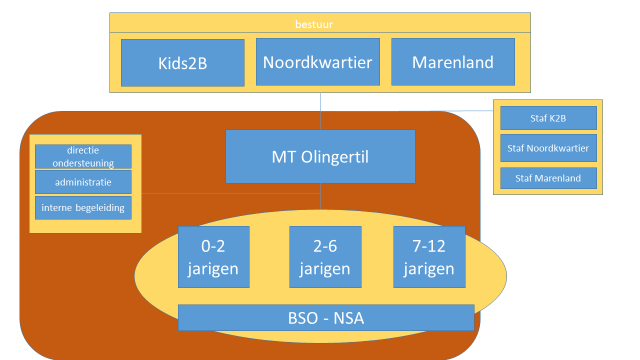 Het bestuur.Het KNM bestuur van de Olingertil schept voor het MT de mogelijkheid om de regie binnen het Kindcentrum zo autonoom mogelijk te voeren. Het front office zorgt voor de verbinding tussen de organisatie en hun stakeholders. Deze verbindingen gaan beide kanten op. Het MTHet MT zorgt voor de verbinding met het bestuur en zorgt voor de onderlinge samenhang binnen het IKC. Contacten met de gemeente als lokale overheid lopen altijd via het bestuur of het MT. In het MT van de Olingertil zijn alle units vertegenwoordigd.UnitsIedere unit heeft zijn eigen teamleider. De units kunnen onder leiding van een unitleider redelijk autonoom werken. Ze hebben bevoegdheden die hen in staat stelt de opdracht naar beste kunnen uit te voeren. De unitleiders hebben de opdracht om hun unit zo goed mogelijk samen te laten werken met de andere units. Er ontstaat zo een gestructureerd geheel van kerntaken.  Binnen de units kunnen taken geclusterd worden. Zo kan bijvoorbeeld het beheer van ICT Olingertil breed weggezet worden en kan de aansluiting PO / VO voor beide scholen door één persoon uitgevoerd worden.Voor- en naschoolse opvang (Olingertil breed)Zorgt voor een prettige omgeving waar kinderen buiten schooltijd kunnen verblijven. Er is aanbod van activiteiten die aansluiten bij de structuur van de Olingertil.  Onderbouw 2-6 jaar (Olingertil breed)Zorgt voor doorlopende ontwikkellijnen tussen peuters en kleuters. Er komt een samenhangend volgsysteem. Het VVE aanbod wordt gekoppeld aan het onderwijsaanbod zodat samenhang en voortgang gewaarborgd is.Onderwijsunit Jan LigthartZorgt voor hedendaags openbaar onderwijs en werkt zo veel mogelijk samen met de Citer.  Onderwijsunit de CiterZorgt voor hedendaags christelijk onderwijs en werkt zo veel mogelijk samen met de Jan Ligthart.Ondersteuning. (Olingertil breed) Zorgt er voor dat het kind die ondersteuning krijgt die het behoeft. In deze unit zit expertise op het gebied van gedrag, het slimme kind, het moeilijk lerende kind, dyslexie, dyscalculie. De unit ondersteuning zorgt er voor dat er overzicht is van de begeleidingsbehoefte en zet de beschikbare expertise zo als mogelijk in. Er wordt preventief gewerkt waardoor het  verwijzingspercentage laag blijft.  Een belangrijk onderdeel in de ondersteuning is het begeleiden van het begaafde kind. Kinderen die een hogere uitstroom kunnen behalen moeten daartoe uitgedaagd en in staat gesteld worden. Een van de onderdelen is dat kinderen die onderpresteren er zo vroeg mogelijk uit worden gefilterd zodat ze het aanbod krijgen wat recht doet aan hun mogelijkheden.FrontofficeOuders en andere belangstellenden worden in eerste instantie opgevangen door het front office. Dit office is het eerste contactpunt voor ouders en alle andere personen instanties die voor de eerste keer informatie willen. Men wordt wegwijs gemaakt in de mogelijkheden die de Olingertil biedt inzake onderwijs, opvang en naschoolse activiteiten. Na dit eerste gesprek worden ze geleid naar de unit / persoon die voor hen interessant is.Doelgroepen.De doelgroepen van IKC de Olingertil zijn op dit moment alle kinderen in de leeftijd van 2-12/13 jaar die wonen in en om Appingedam. Uiteindelijk willen we ook opvang verzorgen voor kinderen die jonger zijn dan twee jaar. Het aanbod/arrangementen van opvoeding, opvang, onderwijs en ontspanningTijdenIn de Olingertil willen we opvang en onderwijs verzorgen van maandag tot en met vrijdag van 07.00 – 19.00 uur Groepering De opvang die we verzorgen is voor alle kinderen van 2-12 jaar. Het onderwijs is voor alle basisschoolleerlingen die conform ons school ontwikkelplan in onze organisatie begeleid kunnen wordenKinderen worden in leeftijdsgroepen ingedeeld. De patronen die daarbij gehanteerd worden zijn afhankelijk van het feit of het opvang of onderwijs is en zijn afhankelijk van de grootte en samenstelling van de groep. ArrangementenDe Olingertil biedt onderwijs en opvang aan in arrangementen. Ouders kunnen kiezen uit een of meerdere van de volgende arrangementen. Onderwijs (gratis)08.00 – 14.15 uurKeuze tussen openbaar en christelijk. Beide scholen werken samen en geven sommige activiteiten school overstijgend. De basisvakken zijn vooralsnog in de ‘eigen’ school. De meer creatieve vakken worden op basis van interesse en talent steeds meer in ateliers of workshops gegeven. De start is gemaakt met het geven van creatieve lessen in de vorm van kunstateliers. Waar we het komende jaar gaan uitbreiden is nog niet bekend. Dit kan zijn op het sportieve vlak binnen of buiten schoolverband, maar ook kunnen we samen een project met een maatschappelijk doel uitwerken / oppakken.  Peuterwerk (niet gratis)		09-00- 11-00 en 11.15 – 14.15 uurKinderen van 2 en 3 jaar krijgen een programma aangeboden waar ouders twee of drie keer per week gebruik van kunnen maken.  Kosten: valt onder de wet kinderopvang of subsidieNaschoolse activiteiten (niet gratis)14.30 – 16.30 uurEr is een keuze activiteit waarvoor van te voren ingeschreven kan worden. Dit kan twee dagen per week in de Olingertil en ook twee dagen per week in Opwierde. Integratie met de BSO is een doel voor het komende jaar. De activiteiten worden gefinancierd vanuit het NSA budget, waardoor de eigen bijdrage laag kan blijven. (in 2017 is dit  €1,-- per keer)BSO (niet gratis) (nu mogelijk tot 18.00 uur. Streven naar 19.00 uur)14.00 – 19.00 uur of een deel daarvan.Deze opvang gaat via de wet kinderopvang. Ouders kunnen een deel van de kosten terugkrijgen via de belasting.Voorschoolse opvang (niet gratis)07.00 – 08.00 uurDeze opvang gaat via de wet kinderopvang. Ouders kunnen een deel van de kosten teugkrijgen via de belasting.Dagopvang (niet gratis ; nu nog niet mogelijk)07.00 – 19.00Kinderen van 0 – 12 worden opgevangen in de OlingertilEr worden maaltijden en activiteiten verzorgd.Deze opvang gaat via de wet kinderopvang. Ouders kunnen een deel van de kosten teugkrijgen via de belasting.stakeholders kinderen (kenmerken)Kinderen die bij ons aan het programma deelnemen zijn in de leeftijd van 2-12 jaar. Het aantal allochtone kinderen bij ons is erg laag <4%.  ouders (kenmerken)onze ouders zijn over het algemeen goed opgeleid. Wij hebben derhalve weinig gewogen kinderen. De ouders zijn werkzaam in een zeer gevarieerd spectrum. Van zeevarende tot notaris en van professor tot krantenbezorger. ketenpartners  (kenmerken)IKC de Olingertil onderhoudt nauwe banden met IKC Opwierde. Verder hebben wij veel contacten met het IVAK, bibliotheek, gemeente, sportclubs, scholen van onze besturen, etc.De ketenpartners kenmerken zich doordat zij alle op de een of andere wijze betrokken zijn bij het begeleiden van basisschoolkinderen AnalysesTrendanalyse In 2017 heeft de Olingertil een aantal flinke stappen gemaakt. Een cursus ‘samen scholen’ is gezamenlijk gevolgd door de partners van de opvang en de leerkrachten van de groepen één en twee. Hier zijn een aantal afspraken gemaakt over leerlingvolgsystemen, intervisie, doorgaande lijn, overdracht zowel dagelijks als jaarlijks, aanschaf materialen. Ook is er gekeken naar samenwerking in de zorgstructuur waarbij de  ondersteuningsprogramma’s voor kinderen van de drie verschillende organisaties centraal stond.  Er zijn werkgroepen Olingerbreed die ontwikkelingen in gang zetten. (Kunstcarrousel, koningsspelen, bibliotheek)Er is een zeer gevarieerd aanbod van naschoolse activiteiten die wekelijks door ruim tweehonderd kinderen van alle geledingen worden bezochtDoor het verspreid kunnen inzetten van een pedagogisch medewerker door het hele Kindcentrum zijn er contacten ontstaan tussen de teamleden. Ze hebben bij elkaar gekeken in de werksituatie. Ook zijn er groepjes kinderen begeleid die van beide scholen kwamen.Door de inzet van de pedagogisch medewerker die in dienst is van alle partijen is het mogelijk goede overgang te verzorgen van het schoolblok naar het naschoolse blok. De opvang heeft weer en vaste leidinggevende. Zij is wekelijks een dag in de Olingertil aanwezig. Dit zal de samenwerking bevorderen.Om ons heen zien we steeds meer Kindcentra ontstaan die net als de Olingertil flinke stappen zetten. Dit geeft mogelijkheden tot kennisdeling waar ook de Olingertil haar voordeel mee kan doen. We willen kijken welke structuren er zijn in de samenwerking tussen naschoolse activiteiten en opvang. Ook willen we leren welke organisatorische structuren wel en niet werken. Wij willen in ieder geval een structuur realiseren die een samenhangend aanbod biedt en die op de juiste wijze aansluit bij de ontwikkeling van (talenten van) kinderen. Verder willen we een doorlopende en afgestemde ontwikkellijn voor het kind voor de gehele periode waar we als begeleider in beeld zijn. SWOT (Sterktes/Zwaktes/Kansen/Bedreigingen) Analyse discrepantie huidige en toekomstige situatieSucces is zeker te behalen in het IKC Olingertil. Er is aan veel voorwaarden voldaan. Een korte doorkijk in de Olingertil laat zien dat  er door goede taakverdeling middelen zijn waardoor het personeel niet direct wordt geconfronteerd met extra werk als het gaat om de ontwikkeling van een brede school naar een IKC. Successen zijn te behalen doordat het personeel zich op haar taak kan richten. Doordat er geen zware belasting op het team ligt kan de ontwikkeling naar een IKC gezien worden als het creëren van nieuw werk dat bevrediging en voldoening geeft. Door efficiency kunnen beschikbare middelen beter worden ingezet. Er zijn ruime groepsruimten die alle grenzen aan een leerplein. Iedere groep heeft ruim voldoende vierkante metersEr zijn voldoende en ruime magazijnen waar materiaal kan worden opgeslagen.Alle lessen kunnen in of naast het gebouw worden gegeven. Inpandige gymzaal, twee ateliers, een sportveld, een Cruyff Court (per augustus 2016) en een ruim plein met veel speeltoestellen.Er zijn veel digitale middelen. Borden, werkstations.Er is een ruime hal met een podium voorzien van een uitstekende geluidsinstallatie.Er is een beheergroep bestaande uit twee conciërges en een beheerder, voor de telefoon, voor de koffie en voor de eerste opvang van gasten. Ook de opening en sluiting van het gebouw en het klaarzetten van materiaal wordt door de groep beheer gedaan. Naast deze groep zijn er schoonmakers in dienst die hun taken prima uitvoeren.Voor alle ict problemen is een dagelijks externe ondersteuning inzetbaar. Er zijn voldoende werkstations. Er zijn pedagogisch medewerkers die de opvang verzorgen tussen einde school en naschoolse activiteitEr is een prachtige goed geoutilleerde bibliotheek, die gerund wordt door oudersSucces hangt ook af van de echte bereidheid om te veranderen. In hoeverre realiseren de medewerkers zich welke veranderingen op hen afkomen. Er zijn cultuurverschillen in de verschillende geledingen, kan men van het eigen en vertrouwde afstappen? Wanneer voelt iets als inleveren en wanneer voelt iets als een verbetering? Dat zijn vragen waar moeilijk antwoorden op te geven zijn. Wel is het een item waar de leidinggevenden zich van bewust zijn en waar ze alert op willen reageren. Dit doen we door successen te benoemen en te vieren en door veel in gesprek te zijn met de medewerkers. Kansen pakken door flink aan de weg te timmeren met de kwaliteit die geleverd wordt. De uitstraling van de school is al jarenlang erg goed. Doordat de krachten in het gebouw gebundeld worden kan de energie die gestoken werd in de concurrerende sfeer, ingezet worden in de PR van ‘De Olingertil’. Dit kan zeker leiden tot het aantrekken van nieuwe kinderen doordat in de omgeving scholen sluiten. Ouders geven aan dat ze hun kind niet op een met sluiting bedreigde school willen laten leren.  Op basis van bovenstaande uitkomsten wordt in het jaarplan aangegeven welke prioriteiten er zijn en welke ontwikkeling in het schooljaar 2017-2018 wordt uitgezet en gerealiseerd. Per ontwikkelpunt is aangegeven in welke fase het ontwikkelpunt zich bevindt: oriënteringsfase, invoeringsfase of borgingsfase (meerdere fase binnen één schooljaar zijn mogelijk). Zes domeinen De Ontwikkelpunten zijn ondergebracht in domeinen. Soms heeft een ontwikkelpunt raakvlakken met meerdere domeinen. In dat geval kiezen we er voor om het ontwikkelpunt in één domein uit te werken. Er zijn een zestal domeinen aangegeven. Ieder kindcentrum kan aanvullend op deze domeinen, indien gewenst, extra domeinen toevoegen.Jaar(vergader)planning Een plan zonder planning is niet effectief. Daarom zijn alle ontwikkel- en actiepunten opgenomen in een inhoudelijke jaar(vergader)planning. Deze jaarplanning is daarmee feitelijk een onderdeel van het SJP. De jaar vergaderplanning is een apart document en is niet opgenomen in dit jaarplan.In onze jaarplanning staan de taken die we willen uitvoeren weergegeven evenals de gezamenlijke activiteiten die we willen uitvoeren.Het document wordt afgerond nadat het jaarplan is vastgesteld.Er is een los document waarin de planning is opgenomenJaar(vergader)plannerInleiding IKC jaarplan 2017 - 2018OrganisatieAantalleeftijdTijdendagenSchool500 - 5504-1208.15 – 14.1508.15 – 12.15Ma t/m dovrijPeuteropvang602-409.00 – 11.0011.15 – 14.15Maandag, dinsdag, donderdag, vrijdagVoorschoolse opvang0-104-1207.00 – 08.00Ma t/m doStreven naar hele week, dus ook de vrijdagochtendNaschoolse opvang774-1214.00 – 18.00Ma t/m vrijNaschoolse activiteiten10-752-1214.30 - 17.30Vijf dagen per weekLocatie afwisseling met IKC OpwierdeIs toegankelijk voor alle kinderen uit AppingedamJLCK2BIKCtotaalDirectie / leidinggevend2114Interne begeleiding1113Leerkracht241034Pedagogisch medewerker9110Administratie11Beheer11Conciërge22Schoonmaak 224Totaal301211659SterkBedreigingPrachtig gebouwGeweldige uitstralingGoed naschools aanbodZelfde visie bij de partners in het IKCGemeente staat er positief inEr zijn al 600 kinderenEr zijn financiële middelenGoed beheerGoede faciliteitenWe zijn al op wegWe lopen voor op de omgevingCollega’s zijn erg gemotiveerdEnergie wordt gestoken in de samenwerking in plaats van inde concurrentie KrimpWerken met twee cao’sHerindeling gemeentenAardbeving herstelwerkzaamhedenBezetting met voldoende gekwalificeerd personeel is soms lastig. Er zijn te weinig mensen beschikbaar.ZwakKansWerken vanuit drie besturenOnvolledig mandaat om te ondernemenNiet één teamNiet één eindverantwoordelijkeGroningse mentaliteit is niet die van voor op lopenGeen centrale aansturingEen versnipperd aanbodTe weinig gezamenlijk overlegWe willen snel Besturen willen te veel sturenDraagvlak is bij ouders niet overal even groot Geen verplichtend karakter om tot samenwerking / integratie te komenDe ontwikkeling gaat traag waardoor mensen afhakenKwaliteitsverhoging door bundeling krachtenOverheid biedt kansenVoorloper zijn in de ruime regioInstroom kinderen uit buurdorpen door sluiting scholenGebruik maken van schaalvoordeelInzet van extra (NAM) middelen tijdens versteviging werkenDe regie van aanstelling nieuw personeel en afstemming nieuw beleid kan in samenspraak met beleid IKCAardbeving herstelwerkzaamheden(ook in bedreiging)Beleidsdocumenten Zelfevaluaties  Evaluaties belanghebbenden en betrokkenen Strategisch beleid besturenSchoolplan 2015 – 2019Jaarplan Kids2bbeleidsplannen School Ondersteunings Profiel (SOP)Meerjaren begroting / investeringsplanBeleid Samenwerkings Verband Lokaal beleid, Beleid Ministerie OCWEvaluatie jaarplan 2016– 2017Schooljaarverslag 2016 – 2017Evaluatie plannen Kids2bEvaluatie schoolresultatenBevindingen groepsconsultatiesVerbeterplannen vanuit kwaliteitszorgsysteemEvaluatiegesprekken met personeelRelevante ontwikkelingenBeoordeling inspectieBeoordeling GGDWaardering oudersWaardering leerlingenWaardering personeelUitkomsten audits / visitatiesNr. Domein Inhoud 1Kwaliteit Doelen die te maken hebben metkwaliteitszorgkwaliteitscyclusresultatenhuisvesting2PersoneelsbeleidDoelen die te maken hebben metprofessionaliteitambitiesleiderschapnieuwe functiestaakbeleid3Pedagogisch klimaatDoelen die te maken hebben methoe kijken wij naar kinderenpedagogische lijnpreventief beleidondersteuningsaanbod4ToekomstgerichtDoelen die te maken hebben mettalentontwikkelinguitdagende leeromgevingICTberedeneerd aanbod5Relaties intern en externDoelen die te maken hebben met samenwerking ouders, inspraak en medezeggenschap.samenwerking met omgevingsamenwerking internaanbod op vraag6.Financiën / bedrijfsvoeringDoelen die te maken hebben metfinanciënbegrotingbedrijfsvoeringInventarisatie ontwikkelpunten en actiepunten 2017 – 2018OntwikkelpuntenInvoeringBorgingDomein 1kwaliteitDomein 2personeelsbeleidDomein 3Pedagogisch klimaatDomein 4toekomstgericht Domein 5Relaties intern en externDomein 6Financiën/bedrijfsvoeringIKCInzet gezamenlijk personeelxPedagogisch medewerkerxDoorgaande lijn 0-6 jaarx Ouderbeleidx IKC raadXPedagogisch klimaatXOrganogram XSociale integratieXProfilering Een ikc gids / websiteXFinancieel planXSWOT makenXNSA integreren met opvangXBewegwijzeringXaansluiting opvang onderwijs XUnit vormingxAardbeving herstelwerkzaamhedenxBeleidsplannen op elkaar afstemmenxArrangementen uitbouwenxInvoeringBorgingDomein 1KwaliteitDomein 2personeelsbeleidDomein 3Pedagogisch klimaatDomein 4toekomstgerichtDomein 5Relaties intern / externDomein 6Financiën bedrijfsvoeringOntwikkelpunten Citer + Jan LigthartInvoeren mijn school.nlXAfstemmen gesprekkencyclus volgens vast patroon (Mooi)XOntwikkelpunten CiterInvoeren taalmethodeXxInvoeren leerKRACHTxOntwikkelpunten Jan LigthartInvoeren methode WOXInzetten ipads en tabletsXCursus gedrag en motivatieXKwintoo actiepuntKaart 1: KwaliteitszorgXKwintoo actiepuntKaart 3 leerstofaanbodXKwintoo actiepuntKaart 10 TaalXVanuit sjvGedragscodexVanuit sjvZelfstandig werkenXVanuit sjv ZorgXVanuit sjvInzet bouwcoördinatoren xVanuit sjvInzetten talentenxTevredenheid personeel, kinderen oudersxBPS certificatiexOntwikkelpunten Kids2BVVE traject xDomein 1: Kwaliteit NrOntwikkel-puntDoel/ResultaatPrestatie indicator Waarom, aanleidingStappen/actiesCoördinatieDatumgereedBewakingBorgingBudgetIKC1SWOT makenEvalueren van onze sterke en zwakke punten. Kijk krijgen op kansen en bedreigingenBeter kunnen anticiperen op de realiteit. Niet achter de feiten aanlopen maar aansturenOnder begeleiding van een externe adviseur komen tot een update van onze SWOTTevredenheidpeilingen analyserenGesprekken met ouders, team en kinderenGesprekken met bestuur en gemeenteIntervisie met andere IKC’sSiemonMaart 2018Vóór volgend jaarplanMTnihil2NSAMinimaal handhaving van huidig kwaliteit van programma en bezetting.Deelname en variatie in het aanbod mag niet lager zijn dan in huidig jaar.Meer integreren met onderwijs en opvang.Onderdeel van arrangement (18-19)Programma is nu ‘los vast’Jaar programma maken en laten aansluiten bij programma’s IKC.Bijvoorbeeld bij kunstwekenValerieJuni 2018Valerie12.500gemeenteCiter3CInvoeren taalmethodeDe nieuwe methode is geïmplementeerd en vastgelegd in een borgingsdocument.De huidige methode is vervangen omdat deze niet meer voldoet aan de huidige eisen.Informeel onderling overlegMinimaal maandelijks via teamsessieEventueel contact andere scholenBegeleiding?AndriesJuni 2018MT nihilJan Ligthart4JLKwintoo actiepuntKaart 1: KwaliteitszorgOp onze school hebben we onze visie op actief burgerschap en sociale integratie vastgelegd.Op onze school hebben we de wijze waarop we planmatig invulling geven aan sociale integratie en actief burgerschap vastgelegd. Op onze school informeren we de ouders in de schoolgids over de visie op sociale integratie en actief burgerschap en de wijze waarop we daar invulling aangeven.Op onze school evalueren we systematisch of de beoogde doelen voor sociale integratie en actief burgerschap worden gerealiseerd.Op onze school stemmen we ons aanbod af naar aanleiding van gesignaleerde risico’s op ongewenste opvattingen, houdingen en gedragingen t.a.v. sociale integratie en actief burgerschapWettelijke verplichting en kwaliteitsverbeteringAfstemming binnen het teamAanpassen schoolgidsVolgen van cursus Marenlandacademie ‘opleidingscoördinator sociale veiligheidAndreaJuni 2018veiligheidsprotocolSchool budget5JLkwintooKaart 3: LeerstofaanbodOp onze school voldoet het leerstofaanbod voor expressieactiviteiten/ kunstzinnige oriëntatie aan de kerndoelen en aan onze kwaliteitseisen (leerlijn muziek en expressie – zoeken naar samenwerking met NSA) Op onze school hebben we voor de vak- en vormingsgebieden, waarvoor we geen methode gebruiken het aanbod beschreven en gepland. Dit moet ge-update worden.Op onze school sluiten we met ons aanbod in de groepen 1 en 2 aantoonbaar aan bij het voorschools programma (cursus samen scholen opvang-school – doorgaande lijn 0-6 jaar)Verbetering aanbodAansluiting bij NSA en opvangAndreaEind schooljaarIKC Ontwik-kelingSchool-budget6JLkaart 10taalEr is een doorgaande lijn van de peuterspeelzaal naar groep 1-2 met een VVE programma dat is gericht op de woordenschatEr is een taalbeleidsplan met opbrengstendoelen en activiteiten.Dit plan is gerelateerd aan de referentieniveaus voor Nederlandse taalDoorgaande lijnWettelijke verplichtingOverleg en afstemming met opvang en gemeenteAfstemmen in de bouw en borgen in de klassenmapSiemonAndreaJuni 2018Juni 2018IKC planzorgplanSchool budget7JLVanuit sjvZelfstandig werkenEenheid/doorgaande lijn creëren in de school. In kaart brengen wat de verschillende groepen nu doen en kijken hoe we de verschillende formats en het gebruik daarop kunnen afstemmen.Stappen maken richting gepersonaliseerd leerlijnenWeek- en dagschema’s makenOefenen en afstemmenBorgen van afsprakenSiemon / AndreaEvaluatie 2x per jaar Doorgaand procesMap team afsprakenSchool budget8JLVanuit skvZorgAfspraken vervanger IB-er/ achterwacht. Schaduw IB-er opstellen/ opleiden.Borging van expertiseAfspraken maken en opnemen in taakbeleidSiemonJanuari 2018takenlijstschoolbudget9JlBPS certificatieWij zijn een gecertificeerde begaafdheidsprofiel schoolBegeleiding van HBG leerlingen moet in leerlijnen vastgelegd worden.Leerlijnen opstellen. Materialen aanschaffen. Afspraken over signalering. Beleid updaten.IBJuni 2018HBG planschoolbudgetDomein 2: PersoneelsbeleidNrOntwikkel-puntDoel/ResultaatPrestatie indicator Waarom, aanleidingStappen/actiesCoördinatieDatumgereedBewakingBorgingBudgetIKC1Inzet gezamenlijk personeelPedagogisch medewerkerVerbinding wordt gecreëerdEr is een cultuur van ‘bij elkaar kijken’Structurele afspraken over inzet gezamenlijk personeelZichtbare verbinding voor leerlingen, ouders en personeelVeel bij elkaar kijkenWerken met groepen van diverse organisatiesOm de verschillen die in onze organisaties zijn te leren kennen en er op te anticiperenZichtbaarheid samenwerking vergrotenSamenhang bevorderenVeel bij elkaar kijkenRegelmatig overlegIntervisie met kijkwijzerLeren van elkaar ; kennis delenEenheid van de organisatie bevorderenSiemonStructuur is klaar in april 2018Formatie plan en begroting35.000Verdeeld over de partners3OrganogramEr is een structuur van waaruit sturing gegeven wordt.Teamleden weten waar ze terecht moeten met vragenEr is een front officeEr zijn teams die zelfsturend aan de ontwikkeling van het IKC werken. Er is nu geen verplichtend karakter.Er is onduidelijkheid in de bevoegdhedenEr is onduidelijkheid over wie aanspreekpunt / verantwoordelijk is voor sommige onderdelenGewenst organogram vaststellenOverleg met bestuurInlichten MRSiemonz.s.m. MTIn overleg met bestuurCiter4CLeerKRACHTHet werken met LeerKRACHT is een cultuur geworden binnen de Citer. Het is een vaste overlegstructuur.Op dit moment zijn nog een aantal onderdelen onderbelichtBordsessieTeamsessiesKlassenbezoekStem van de leerlingCoachsessiesAanjagers en SLJuni 2018SchoolmonitorIn overleg met bestuurDomein 3: pedagogisch klimaatNrOntwikkel-puntDoel/ResultaatPrestatie indicator Waarom, aanleidingStappen/actiesCoördinatieDatumgereedBewakingBorgingBudgetIKC1Doorgaande lijn 0-6 jaarEr is vastgelegd op welke wijze kinderen begeleid worden en hoe de overdracht naar elkaar is geregeld.We willen een eenduidig verhaal naar oudersafspraken zijn nu niet gecoördineerd daardoor weten we soms niet van elkaar wat we doenIB-ers en coördinatoren maken een overzicht van knelpunten en verbeteractiesEr moet een structuur komen waar alle deelnemers zich in kunnen vinden. De IB krijgt een grote invloed. De coördinatie ligt bij het MT onderwijs en OpvangValerie + AndreaValerie2Pedagogisch klimaatEr is bij ieder onderdeel in de Olingertil sprake van hetzelfde pedagogisch klimaat.Structuur voor kinderen en teamleden1. KIVA  / Prima2. Afstemmen Picto’s / dagritmekaarten 3. Afstemmen pedagogische werkplannen/ jaarplannen 4. Pedagogisch klimaat als vast onderdeel op MT agenda Valerie  + Andries3IKC raadEr is een Olingertil bredekinderraadmedezeggenschapsraadouderraadMeer inspraakOm eenheid naar buiten uit te stralen en om tot ontwikkeling te komenPlan maken voor IKC kinderrraadMeenemen in jaarplanActies uitwerken Inrichten diverse raden en uitzoeken wat agendapunten voor deze raden zijnSiemonnihil4Sociale integratieKinderen kennen de teamleden en weten waar ze met vragen terecht kunnen.Er is eenduidige regelgevingKinderen van verschillende partners werken met elkaar Er komt verbondenheidAfspraken maken over gedrag. Gezamenlijke Goude Weken en Zilveren WekenAndrea 5Aansluiting opvang - onderwijsWe opereren niet meer als school en opvang maar als KindcentrumOntmoetingen en afspraken zijn niet goed vastgelegd. Beleid ontstaat alleen maar toevalligNaar aanleiding van cursus ‘samen scholen’ een plan maken waar we elkaar kunnen versterkenOlingertil avonden om afspraken te maken Siemon en ValerieMaart 18 MTnihilJan Ligthart6Vanuit sjvopstellen gedragscodeTraject prima voortzettenEr is een gedragscode voor leerlingen en teamWe willen graag een doorgaande lijn in de school, zodat we kinderen op gelijke wijze aanspreken op hun gedrag. Met het team afspraken maken hoe we kinderen aanspreken op hun gedrag. Het opstellen van een gedragscode.Andrea Januari 2018Andrea-K2B7VVE trajectVoldoen aan de eisen die gesteld worden aan trajectInzichten in deelname aan trajectOverdracht naar groep 1KwaliteitverbeteringBetere doorstroming overdrachtAanbod en doorstroom in de structuur zettenAfspraken maken en borgenO.a. met het traject Opstapje samen met ouders en kinderen werken aan de taalvaardigheidValerieEind schooljaarzorg-Domein 4: toekomstgerichtNrOntwikkel-puntDoel/ResultaatPrestatie indicator Waarom, aanleidingStappen/actiesCoördinatieDatumgereedBewakingBorgingBudgetIKC1Unit vormingEr is structuur door de OlingertilEr is zichtbare verbondenheid tussen de opvang en de scholenBevordert gebruikmaking van elkaars expertiseKwaliteitsverbetering in de begeleiding - zorgAftasten wat mogelijk is.Plan IKC ontwikkeling is basisStarten in de onderbouwSiemonIBPlan IKCnihil2Aardbeving herstel werkzaamhedenWe willen door deze werkzaamheden ontwikkelsnelheid pakken.Door een dubbele verhuizing moeten we in staat zijn om betrokken te raken bij elkaars werkveld.Het gebouw moet achteraf ook een verbetering te zien gevenOverleggen met gemeente en bestuurSiemon?MT en bestuurnihil3Beleidsplannen op elkaar afstemmenEr zijn gezamenlijke plannen op meerdere beleidsterreinenSchool ontwikkelplanBHVICTScholingetcDoor gezamenlijke planning wordt verbondenheid groter, is er sprake van kwaliteitsverbetering en  is er financieel voordeel te behalenInventarisatie van plannen en afstemmen van wat gezamenlijk kanSiemondoorlopendMTIKC BoekNihilEventueel scholing4Arrangementen uitbouwenEr is duidelijke structuur en overzicht in ons aanbodNu weten we soms van elkaar niet wat we doen. Samenwerken geeft zichtbare kwaliteit en heeft een wervende krachtArrangementen zoals omschreven in IKC plan laten startenSiemonDoorlopendIKC plannihilJan Ligthart5JLVanuit sjvInzet bouwcoördinatoren Er is een coördinerende en daarmee ook aansturende structuur in de bouw.De bouwcoördinator is contact tussen team en MTHet team is te groot om door één persoon te worden aangestuurd. De taken van een bouwcoördinator moeten helder zijn Afspreken verwachtingen in coördinatoren overlegEvalueren van ingezet beleidDirectiedoorlopendTeam afsprakenFormatie ruimteDomein 5: relaties intern en externNrOntwikkel-puntDoel/ResultaatPrestatie indicator Waarom, aanleidingStappen/actiesCoördinatieDatumgereedBewakingBorgingBudget1Doorgaande lijn 0-6 jaarIntegratie op het gebied van ouderbetrokkenheid, inhoudelijke doorgaande lijn en warme overdrachtRealiseren kwaliteitseisenGezamenlijk beleid ouderbetrokkenheid opstellen (VVE)warme overdacht van alle kinderen die van de peutergroep naar de kleuterklas gaanwerken met een standaard overdrachtsformulierthema’s op elkaar afstemmenonderbouw overleggen plannenvve werkplan opstellengezamenlijk kindvolgsysteemValerieEinde schooljaarMT IKCIKC ontwikkeling2IKC raadOR of MRGezamenlijke IKC ouderraad inrichten en kijken waar ze gezamenlijke inzet kunnen doenOuders zo veel mogelijk benaderen vanuit één spreekbuis, het IKCwerven van ouders voor peuterspeelzaalopstellen gezamenlijke IKC raad met een gemeenschappelijk en een gesplitst deelValerieInzet van MT IKCFebruari 2018MT IKCMR gelden3OuderbeleidGezamenlijk ouderbeleidGezamenlijke oudergesprekkenOuders zo veel mogelijk benaderen vanuit één spreekbuis, het IKCOpstellen gezamenlijk ouderbeleid  Als vast agendapunt op MT vergadering Plannen open dag IKCOpenen en inhoud geven aan ouder café  Valerie +Andries +SiemonSchooljaar 17-18MT IKCPR gelden IKC4profileringEen IKC gidsEen website OlingertilZichtbare eenheidOpstellen van IKC boekKoppelen van websites aan OlingertilsiteOntwikkelen van tekst voor OlingertilsiteSiemonAndriesSiemonjanuariPR €1000Nihil€ 2005Bewegwijzering in het gebouwHet is duidelijk waar  personen / zaken te vinden zijn in het gebouwBezoekers moeten vaak zoeken naar de juiste ruimteMaken van een plattegrondAanschaffen van wegwijzersAndriesdecemberMT€ 1000Jan Ligthart6JLTevredenheid ouders, team, leerlingenVerkeerssituatie rondom de school wordt zichtbaar besproken met de gemeente De informatievoorziening naar ouders over hun kind. Ouders worden eerder betrokken als er iets in de klas is gebeurt. Er zijn ipads en tablets aangeschaft. Er is zicht op uit te voeren taken zodat de werkdruk overzichtelijk.Er is een taakverdeling afgestemd op de aanstelling. Werken aan invloed op motivatie van leerlingen. Een nieuwe wereldoriëntatie methode is aangeschaft. Situatie is bij aanvang en eind school onoverzichtelijkOuders vinden dat er soms te laat of niet wordt geïnformeerdEr zijn te weinig mogelijkhedenEr zijn klachten over werkdruk en oneerlijke taakverdelingSommige leerlingen zijn ongemotiveerdHuidige methodes zijn gedateerdMet gemeente overleggen over mogelijkheden en uitkomsten communiceren met oudersProtocol afspreken over wanneer en hoe er naar ouders informatie moet gaanAanschaffen hardwareIn team een taakbeleid opstellenCursus volgen en eenduidige aanpak binnen de schoolNieuwe methodes wo uitzoekenSiemonAndreaICT-erAndreaAndreaAndreaz.s.mjanuari 18start schooljaarstart schooljaarjuni 2018start schooljaarSchoolveiligheidsplanZorgprotocolIct beleidFormatieplanScholingsplanmethodeoverzichtGemeenteSchoolbudgetSchoolbudget--schoolbudgetschoolbegroting7JLVanuit sjvInzetten talentenDe talenten die er zijn worden beter benutEr is verslag van resultatenDe inzet wordt niet strak genoeg gedocumenteerdAfspraken maken over verslagleggingDirectie en bouwcoördinatorenJuni 2018Afspraken maptaakurenDomein 6: Financiën / bedrijfsvoeringNrOntwikkel-puntDoel/ResultaatPrestatie indicator Waarom, aanleidingStappen/actiesCoördinatieDatumgereedBewakingBorgingBudgetIKC1Financieel plan makenOverzicht krijgen van de verschillende budgettenInzicht in de geldstromen zodat er meer sturend kan worden gewerkt.Overzicht is onvoldoendeBudgetten helder krijgenUitgaven helder krijgenOverleg met Gemeente + besturen, KNMSiemonVoor de volgende begrotingOktober 2017bestuurIKCSeptember 2017WeekDatum Soort overlegAgendapunten Status 353604-09-20171e schooldag373839Oktober 2017WeekDatum Soort overlegAgendapunten Status 3940414243Herfstvakantie44November 2017WeekDatum Soort overlegAgendapunten Status 4445464748December 2017WeekDatum Soort overlegAgendapunten Status 4849505152KerstvakantieJanuari 2018WeekDatum Soort overlegAgendapunten Status 1Kerstvakantie2345Februari 2018WeekDatum Soort overlegAgendapunten Status 56789Voorjaarsvak.Maart 2018WeekDatum Soort overlegAgendapunten Status 910111213April 2018WeekDatum Soort overlegAgendapunten Status 131415161718MeivakantieMei 2018WeekDatum Soort overlegAgendapunten Status 18Meivakantie19Meivakantie2021Pinksteren22Juni 2018WeekDatum Soort overlegAgendapunten Status 2223242526Juli 2018WeekDatum Soort overlegAgendapunten Status 2627282930Zomervakantie 31Zomervakantie